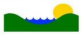 Honeoye Valley Association Board Meeting Minutes January 3, 2023 6:30pm EDT Zoom  Attendees: • Don Cook • Elaine Cook • Dorothy Gronwall • Terry Gronwall • Dan Lalonde Absent: Derek GentryMeeting was called to order by Dan Lalonde at 06:31 pm EDT December meeting minutes were approved. TG made motion to accept, DC seconded, all in favorFinancial Report: Pending Action Items LakeThe lake froze Christmas day, but with the January weather, the ice is expected to be gone this week. Hoping for a January freeze.The HLWTF will be publishing their newsletter hopefully in February.Other Business Discussion about board memberships HVA meeting zoom account is being researched to allow others than the originator initiate meetings longer than 1 hour. We may have to stay with google meetNYSFOLA is getting some additional board membersNew and Continuing Action Items Meeting adjourned at 7:00 pm EDTInitiated  Meeting  DateRe spon sible  PersonAction Item / Topic Status6/2022CooksContinue search for additional board membersOther names suggested to be approached - TG will contact a FLCC person and maybe his neighbor after she recovers from surgeryHVA 2022 InitiativesHVA 2022 InitiativesHVA 2022 InitiativesHVA 2022 Initiatives02/01/22 Len Lake Friendly Living No activity. Determine scope of  HVA’s LFL Program.02/01/22 Terry Promote FLI Macrophyte Survey ParticipationNo discussion02/01/22 Dan Events/Workshops No discussion02/01/22 Terry Secchi Disc Program Completed for the season02/01/22 Don LenRoadside Pick-up Don will work on a “how to” docu ment for future co-ordinators. Sug gestion for next year is to have a ta ble at breakfast promoting HVA activ ities.Initiated  Meeting  DateRe spon sible  PersonAction Item / Topic Status02/01/22 Dan LindaDock Signs Closed02/01/22 Elaine Food Pantry Complete. Continue to monitor need.02/01/22 All Social Event See Events/Workshops above. More  discussion needed.Initiated  Meeting  DateRe spon sible  PersonAction Item / Topic StatusGronwalls and CooksFind new board candidates